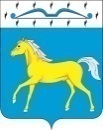 АДМИНИСТРАЦИЯ ПРИХОЛМСКОГО СЕЛЬСОВЕТА                               МИНУСИНСКОГО РАЙОНАКРАСНОЯРСКОГО КРАЯРОССИЙСКАЯ ФЕДЕРАЦИЯП О С Т А Н О В Л Е Н И Е 23.12.2019			       п. Прихолмье             	              № 64-пО внесении изменений в постановление № 14-п от 14.04.2015 г. «Об утверждении Порядка увольнения в связи с утратой доверия в администрации Прихолмского сельсовета Минусинского района»       В целях приведения в соответствие с частью 3 статьи 11.1 Закона Красноярского края от 24.04.2008 г. № 5-1565 «Об особенностях правового регулирования муниципальной службы в Красноярском крае», руководствуясь Уставом Прихолмского сельсовета, ПОСТАНОВЛЯЮ:       1. Внести следующие изменения в Порядок увольнения в связи с утратой доверия в администрации Прихолмского сельсовета Минусинского района, утверждённый постановлением администрации Прихолмского сельсовета № 14-п от 14.04.2015 г. «Об утверждении Порядка увольнения в связи с утратой доверия в администрации Прихолмского сельсовета Минусинского района», (далее Порядок):       1.1. Пункт 5 Порядка изложить в новой редакции:       «5. Взыскания, предусмотренные пунктом 1 настоящего Порядка, применяются не позднее шести месяцев со дня поступления информации о совершении муниципальным служащим коррупционного правонарушения и не позднее трех лет со дня его совершения, при этом, в указанные сроки не включается время производства по уголовному делу.».          2. Настоящее постановление вступает в силу со дня, следующего за днем его опубликования в официальном печатном издании «Прихолмские вести».                                                                                                                                                                                                 3. Контроль за исполнением настоящего постановления оставляю за собой.Глава Прихолмского сельсовета:					К.Г. Форсел